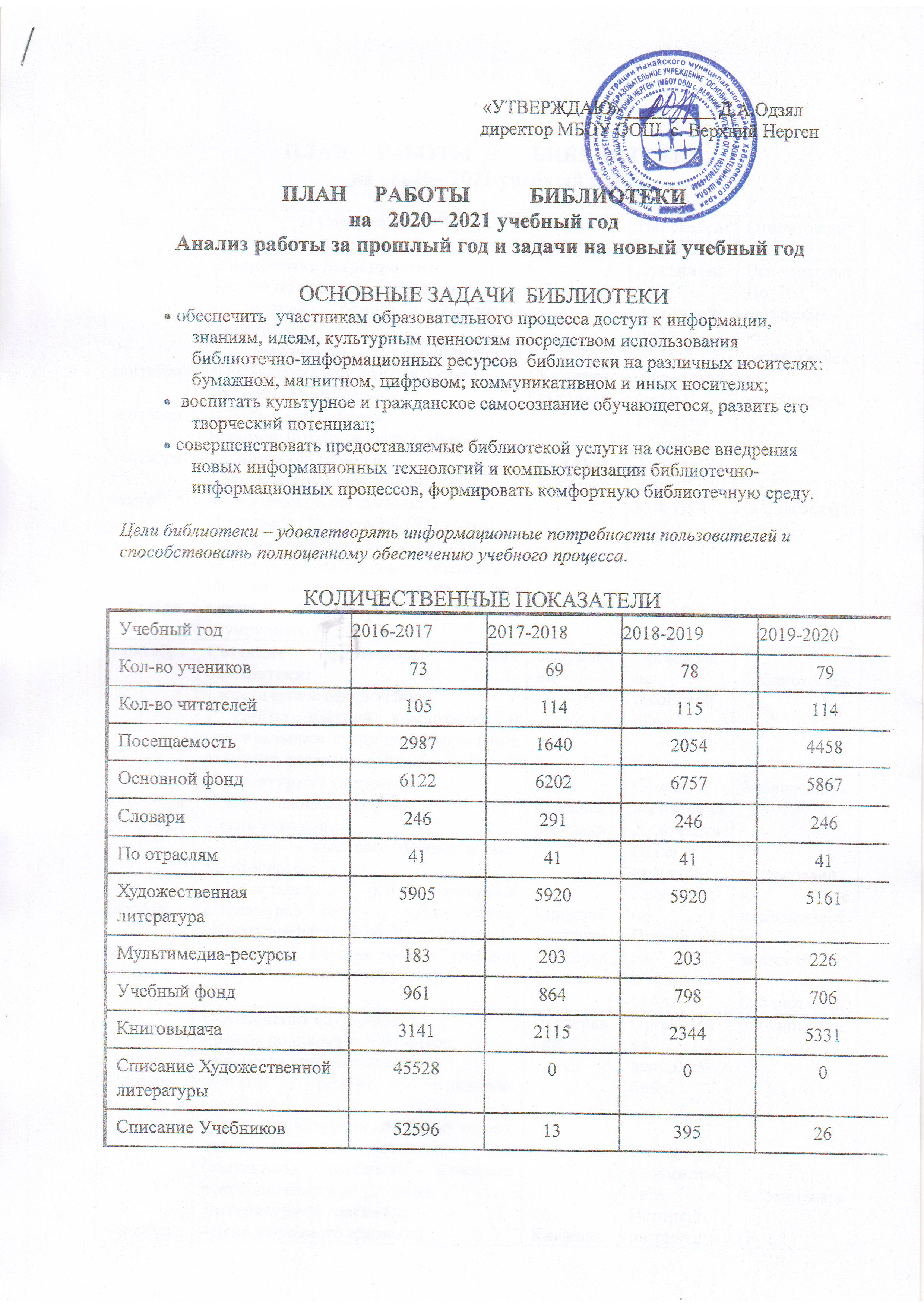 ПЛАН     РАБОТЫ           БИБЛИОТЕКИна   2020– 2021 учебный годПлан работы:«Неделя детской книги»Библиотекарь:                                    Мокшина С.В.Дата                        Содержание работыФорма работыНаправление работыОтветственный5сентября9 сентября9 сентября14 сентября15 сентября30 сентябряОбеспечение сохранности:- рейды по проверке учебников;- мелкий ремонт «Книжкина больница»;- знакомство с библиотекой «Посвящение в читатели»  1классЛитературная гостиная:  « День озера Байкал»Всемирный день оказания первой медицинской помощиДень рождения международной экологической организации  «Гринпис» (15 сентября 1971 года день первой организованной акции экологов против ядерных испытаний)-80 лет со времени выхода в свет книги А.Волкова «Волшебник изумрудного города» (1939)Проверка книгКнижная выставкаКнижная выставкаОрганизация школьной библ.Художественная культураХудожественная культураВсе школьн. По согласованию с педагогическим коллективомбиблиотекарь1 октября1 октября5 октября15 октября19 октябряСоздание фирменного стиля библиотеки:- эстетическое оформление;- подбор цветной композиции и оригинального стиля для оформления выставок, разделителей;Литературная гостиная:  - День пожилых людей.–День учителя.-  Обзор – выставка «Войди в мир прекрасного». - Выставка - обзор журналов «Приамурье мое» , «Джульетта», «Юный эрудит», «Юный следопыт».- изучение состава фонда учебной литературы (инвентаризация);	оформлениеКнижная выставкаКнижная выставкаПроверка фондаОрганизация школьной библ.Семейное воспитаниеХудожественная культураКраеведениеОрганизация школьной библ.библиотекарьбиблиотекарьПо согласованию с педагогическим коллективомбиблиотекарь1 ноября4 ноября16 ноября24 ноября29 ноября Обеспечение сохранности:- рейды по проверке учебников;- проверка учебного фонда;-мелкий ремонт «Книжкина больница»;- просмотр читательских формуляров с целью    выявления  задолжников (результаты сообщить классным руководителям и родителям).Литературная гостиная: –День народного единства- Международный день толерантности- День матери- День образования Всемирного общества охраны природыПроверка книгКнижная выставка викторинаКнижная выставкаОрганизация школьной библ.Календарно памятная датаИсторико патриотическое воспитаниеХудожественная культурабиблиотекарьбиблиотекарьПо согласованию с педагогическим коллективомдекабрь4 декабря10 декабря12 декабря 20 декабря-оформление подписки на периодические издания;- Всемирный день борьбы со СПИДомЛитературная гостиная: - библиотечный урок «Справочная литература – День прав человека.-Выставка – размышление «Здоровый образ жизни – это модно»- День Конституции РФ- День рождения новогодней елки Подведение итогов движения учебного фонда.Книжная выставкаКнижная выставкаКнижная выставкаПроверка фондаХудожественная культураПравовое воспитаниеОрганизац. школьной библ.библиотекарьПо согласованию с педагогическим коллективом13 января27 января27 январяОбеспечение сохранности:- рейды по проверке учебников;- проверка учебного фонда;-мелкий ремонт «Книжкина больница»;- просмотр читательских формуляров с целью    выявления   задолжников (результаты сообщить классным руководителям и родителям).- День полного освобождения Ленинграда от вражеской блокады (1944);- Международный день памяти жертв Холокоста                               Проверка фондаКнижная выставкабиблиотечный урокОрганизац. школьной библ.Военно-патриотическое воспитаниебиблиотекарьПо согласованию с педагогическим коллективомбиблиотекарь1 февраля2 февраля21 февраля23 февраляРабота по очистке фонда: - списание ветхой и морально устаревшей литературы;-  списание литературы утерянной читателями. - Победа над немецко – фашистскими войсками в Станинградской битве (1943)– Международный день родного языка.– День защитника ОтечестваПроверка фондаКнижная выставкаКнижная выставкаОрганизац. школьной библ.Военно-патриотическое воспитаниеХудожественная культураВоенно-патриотическоебиблиотекарьбиблиотекарьбиблиотекарь1 марта4 марта8 марта24-30 мартаОбеспечение сохранности:- рейды по проверке учебников;- проверка учебного фонда;- мелкий ремонт «Книжкина больница»;- просмотр читательских формуляров с целью     выявления            задолжников (результаты сообщить классным руководителям и родителям).–Международный женский день.– Неделя детской и юношеской книги.Проверка фондаКнижная выставкавикторинаОрганизац. школьной библ.Художественная культурабиблиотекарь1 апреля2 апреля7 апреля12 апреля22 апреля   - «Твои первые энциклопедии»                        4 класс– Международный день детской книги.– Всемирный день здоровья.– Всемирный день авиации и космонавтики.–Всемирный день Земли Обзор – выставка « Защитим нашу планету»                   - Уроки выбора профессии. «Сделай свой выбор».     библиотечный урокКнижная выставкаКнижная выставкаВнеклассная работаПатриотическое воспитаниебиблиотекарьПо согласованию с педагогическимМай1 мая9 мая15 мая24 мая- оформление подписки на периодические издания;Обеспечение сохранности:- просмотр читательских формуляров с целью     выявления            задолжников (результаты сообщить классным руководителям и родителям).- предоставление родителям информации о новых учебниках (составление списка учебников и тетрадей, необходимых школьникам к началу учебного года); –Праздник весны и труда.– День Победы советского народа в Великой Отечественной войне 1941 -1945 годов.– Международный день семьи– День славянской письменности и культуры.Проверка фондаРабота с родительской общественностью:Книжная выставкаКнижная выставкаОрганизац. школьной библ.Художественная культураИсторико-патриотическое воспитаниебиблиотекарьбиблиотекарьбиблиотекарь1 июня 6 июня– Международный день защиты детей.-Косметический ремонт библиотекивикторинакалендарно памятная датабиблиотекарьИюль5 июля- подготовка учебников, планируемых к использованию в новом году (учебном);- прием литературы, полученной в дар, учет и обработка.Прием и техническая обработка новых учебных изданий.Учет новых поступлений, пополнение и редактирование учетной картотеки «Учебники и учебные пособия».Проверка фондаОрганизац. школьной библ.библиотекарьавгуст-выдача учебников (по графику) учащимся.- отчет, анализ работы библиотекиПроверка фондаОрганизац. школьной библ.№                         Содержание работыПримечание1234Открытие Недели детской книги. Выставка книг «Книжная вселенная» 1 раздел: «Книги-юбиляры 2018». 2 раздел: «Любителям фантастики». 3 раздел: «Забытые шедевры приключенческой литературы».Литературное путешествие  по сказкам Дмитрия Наркисовича Мамина-Сибиряка[наст. Мамин] (1852-1912)  к 165 лет со дня рождения русского писателяЛитературный час: « Мы рождены не для войны» Литературная игра « Угадай героя» по сказкам Эдуарда Николаевича Успенского к 80 летию со дня рождения русского писателя, взрослого детского юмориста 24марта3-6кл.7,8-9 кл.3-5 кл.5 Выставка книг «Веселые книжки, чтобы не скучали ребятишки»5-8 кл.7Закрытие Недели детской книги. Подведение итогов: награждение победителей и лучших читателей школы1-9 класс                                                                                                                                                                                                                                                     